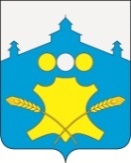 АдминистрацияБольшемурашкинского муниципального районаНижегородской областиПОСТАНОВЛЕНИЕ04.05.2018г.                                                                     № 188О внесении изменений в административный регламент администрации Большемурашкинского муниципального района на предоставление муниципальной услуги «Предоставление информации о результатах сданных экзаменов, тестировании и иных вступительных испытаний, а также о зачислении в образовательную организацию» утвержденный постановлением администрации Большемурашкинского муниципального района от 24.05.2016 № 276        В целях привидения в соответствии с действующим законодательством РФ администрация Большемурашкинского муниципального района п о с т а н о в л я  е т:1. Внести изменения в административный регламент администрации Большемурашкинского муниципального района на предоставление муниципальной услуги «Предоставление информации о результатах сданных экзаменов, тестировании и иных вступительных испытаний, а также о зачислении в образовательную организацию» утвержденный постановлением администрации Большемурашкинского муниципального района от 24.05.2016 № 276 (в ред. от 03.10.2016 № 497)  (далее – Регламент): 1.1.  Наименование раздела 5 Регламента, изложить в следующей редакции:   «5. Досудебный (внесудебный) порядок обжалования решений и действий (бездействия) органа, предоставляющего государственную услугу, органа, предоставляющего муниципальную услугу, должностного лица органа, предоставляющего муниципальную услугу, либо муниципального служащего, многофункционального центра, работника многофункционального центра, а также организаций или их работников.» 1.2. Пункт 5.1., раздела 5 Регламента, изложить в следующей редакции: « 5.1. Предметом досудебного обжалования заявителем могут являться решения и действия (бездействие) должностного лица Управления образования администрации Большемурашкинского муниципального района в ходе предоставления муниципальной услуги на основании настоящего Регламента.Заявитель имеет право на досудебное (внесудебное) обжалование решений и действий (бездействия), принимаемых (осуществляемых) в ходе предоставления муниципальной услуги, в том числе в случаях:нарушения срока регистрации заявления;нарушения срока предоставления муниципальной услуги;требования у заявителя документов, не предусмотренных нормативными правовыми актами Российской Федерации, нормативными правовыми актами Нижегородской области и органа местного самоуправления, для предоставления муниципальной услуги;отказа в приеме документов, представление которых предусмотрено нормативными правовыми актами Российской Федерации, нормативными правовыми актами Нижегородской области, муниципальными нормативными правовыми актами органа местного самоуправления, для предоставления муниципальной услуги, у заявителя;отказа в предоставлении муниципальной услуги, если основания отказа не предусмотрены федеральными законами и принятыми в соответствии с ними иными нормативными правовыми актами Российской Федерации, нормативными правовыми актами Нижегородской области, муниципальными нормативными правовыми актами органа местного самоуправления;затребования с заявителя при предоставлении муниципальной услуги платы, не предусмотренной нормативными правовыми актами Российской Федерации, нормативными правовыми актами Нижегородской области, муниципальными нормативными правовыми актами органа местного самоуправления;отказа должностного лица органа местного самоуправления, предоставляющего муниципальную услугу, в исправлении допущенных опечаток и ошибок в выданных в результате предоставления муниципальной услуги документах либо нарушения установленного срока таких исправлений;нарушение срока или порядка выдачи документов по результатам предоставления государственной или муниципальной услуги;приостановление предоставления государственной или муниципальной услуги, если основания приостановления не предусмотрены федеральными законами и принятыми в соответствии с ними иными нормативными правовыми актами Российской Федерации, законами и иными нормативными правовыми актами субъектов Российской Федерации, муниципальными правовыми актами. В указанном случае досудебное (внесудебное) обжалование заявителем решений и действий (бездействия) многофункционального центра, работника многофункционального центра возможно в случае, если на многофункциональный центр, решения и действия (бездействие) которого обжалуются, возложена функция по предоставлению соответствующих государственных или муниципальных услуг в полном объеме. «5.2. Жалоба подается в письменной форме на бумажном носителе, в электронной форме в орган, предоставляющий муниципальную услугу. Жалобы на решения, принятые руководителем органа, предоставляющего муниципальную услугу, подаются в вышестоящий орган. Жалоба на действия сотрудника МФЦ подается директору МФЦ. - Администрация Большемурашкинского муниципального района:         адрес: 606360, Нижегородская область, р. п. Большое Мурашкино, ул. Свободы, д. 86        телефон: 8(83167) 5 15 37        факс: 8(83167) 5 10 75        адрес электронной почты: official@adm.bmr.nnov.ru        адрес официального Интернет-сайта: http://www.admbmur.ru/начальнику Управления:- Управление Администрации Большемурашкинского  муниципального района:  адрес: 606360, Нижегородская область, р. п. Большое Мурашкино, ул. Свободы, д. 86   телефон: 8 (83167) 5-10-51  факс: 8 (83167) 5-10-51  адрес электронной почты: obrazovanie_bmur@mts-nn.ru   адрес официального сайта: http://www.obrazovanie-bmur.ucoz.ru -МФЦ: 606360, Нижегородская область, р.п.Большое Мурашкино, ул.Красная Горка,д. 3.Телефон для справок: 8(83167) 5-11-06График приема МФЦ: вторник с 10.00 до 20.00, обед с 12.00 до 12.48среда – четверг с 8.00 до 17.00, обед с 12.00 до 12.48пятница – суббота с 8.00 до 16.00, обед с 12.00 до 12.48воскресенье, понедельник – выходные дни.Адрес электронной почты МФЦ: bmur_mfc@mail.ru2.  Управлению делами обеспечить размещение настоящего постановления на официальном сайте администрации Большемурашкинского муниципального района в информационно-телекоммуникационной сети «Интернет»  (И.Д.Садкова) 3.   Контроль за исполнением настоящего постановления возложить на начальника управления образования С.Н.Болотова.И.о. главы администрации района                                                                    Р.Е.Даранов    СОГЛАСОВАНО:Начальник управления образования                                                                       С. Н. БолотовУправляющая делами                                                                                               И.Д. СадковаНачальник сектора правовой,организационной, кадровой работыи информационного обеспечения                                                                          Г.М. ЛазареваВедущий юрисконсультМКУ «Информационно-методическийцентр»											Ю.А. Горячева